Travail de préparation du Chapitre 1 de géographie A faire à partir du chapitre 9 du manuel (206 et suivantes), au crayon de bois en MAJUSCULESHORIZONTALEMENT
2. Se dit d'un pays qui est en train de s'enrichir
5. Installation dans un pays autre que le sien
6. Démographique, c'est une très forte augmentation de la population en peu de temps
8. Quartier pauvre construit avec des matériaux de récupération
9. Partir dans un autre pays
10. Enrichissement d'un pays (alimentation, santé, éducation etc.)
11. Nombre de naissances par an pour 1000 habitants

VERTICALEMENT
1. Nombre de décès par an pour 1000 habitants
3. Produit Intérieur Brut, il indique la richesse de la population d'un pays
4. Augmentation de la moyenne d'âge d'un pays
7. Nombre moyen d'enfants par femme en âge d'en avoir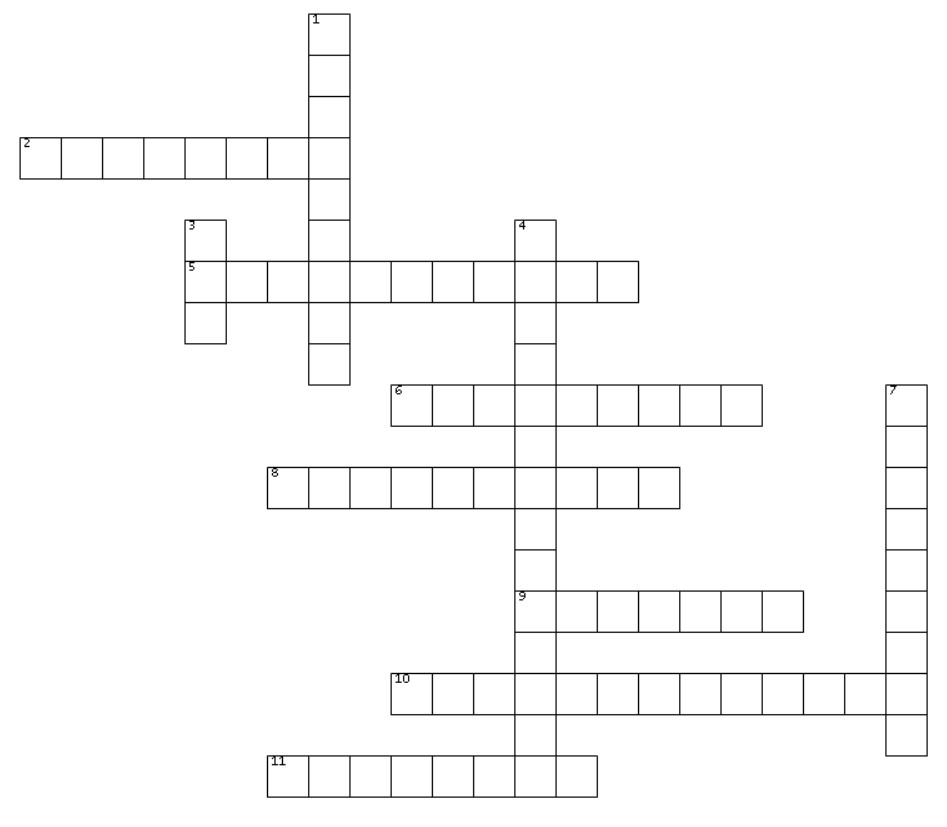 